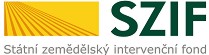 Výzva k podání nabídky a k prokázání splnění kvalifikacepro zadání veřejné zakázky malého rozsahu na služby s názvem:„Nákup licencí pro potřebu digitalizace dokumentů včetně jejich podpory“Tato výzva je zároveň zadávací dokumentací a obsahuje veškeré údaje pro zpracování nabídkyToto zadávací řízení je realizováno prostřednictvím elektronického tržiště https://zakazky.szif.cz/Zadavatel:Státní zemědělský intervenční fondVe Smečkách 33110 00 Praha 1Vymezení druhu veřejné zakázky:Tyto zadávací podmínky jsou vypracovány jako podklad pro podání nabídek uchazečů v rámci zadání zakázky malého rozsahu, jejíž předpokládaná hodnota nedosáhne 2.000.000,- Kč bez DPH (dále též jen „zakázka“). Toto zadávací řízení se neřídí zákonem č. 134/2016 Sb., o zadávání veřejných zakázek, ve znění pozdějších předpisů (dále jen „ZVZ“), vyjma ustanovení § 6 ZVZ, podle kterého je zadavatel povinen dodržovat zásady transparentnosti, rovného zacházení a zákazu diskriminace, a dále vyjma ustanovení, na které zadavatel výslovně odkazuje v této výzvě.Shora uvedený zadavatel Vás tímto současně vyzývá k podání nabídky a k prokázání splnění kvalifikace dle této Zadávací dokumentace.Zadavatel:Státní zemědělský intervenční fond (SZIF), se sídlem Ve Smečkách 33, 110 00 Praha 1zastoupený Ing. Martinem Kolaříkem, ředitelem Sekce ICTIČ: 481 33 981DIČ: CZ481 33 981Kontaktní osoba: Ondřej Šmejkal, ředitel Odboru provozu informačních technologií, email: Ondrej.Smejkal@szif.cz; tel: 222 871 446Současný stav:Zadavatel v současné době digitalizuje dokumenty pouze na části pracovištích, do budoucna bude digitalizovat všechny dokumenty na všech pracovištích. Proto potřebuje dokoupit potřebné licence pro rozšíření digitalizace a jejich podporu.Předmět zakázky:Předmětem plnění veřejné zakázky je:Nákup potřebných licencí a zajištění jejich podpory na dobu 48 měsíců:Licence a maintenance budou adresovány na Zadavatele, jako koncového příjemce licencí a podpory. Podmínky zajištění podpory a kontaktní místo, v rámci kterého je podpora řešena, uvede uchazeč v Příloze č. 2 Smlouvy, jejíž závazný návrh je uveden jako příloha zadávacích podmínek veřejné zakázky.Místo plnění:	Místem plnění je pracoviště centrály SZIF. Termín plnění:Viz. Předmět zakázky. Obchodní a platební podmínky:Zájemce o VZ je povinen v rámci zpracování nabídky předložit zadavateli jediný závazný návrh smlouvy na celý předmět veřejné zakázky. Uchazeč je pro předložení návrhu Smlouvy povinen využít přílohu zadávacích podmínek, ve které je návrh smlouvy uveden. Uchazeč je oprávněn v návrhu smlouvy měnit žlutě podbarvená pole označená pokynem k vyplnění/ doplnění Smlouvy Dodavatelem. Pokud uchazeč předpokládá plnit část veřejné zakázky prostřednictvím subdodavatele, bude tato skutečnost uvedena v nabídce a současně uchazeč specifikuje, která část zakázky bude plněna prostřednictvím subdodavatele. Návrh smlouvy nesmí vyloučit či žádným způsobem omezovat oprávnění či požadavky zadavatele, uvedené v této zadávací dokumentaci; v opačném případě není nabídka Zájemce úplná.Návrh smlouvy musí být ze strany zájemce o VZ podepsán osobou oprávněnou jednat jménem či za zájemce; originál či úředně ověřená kopie zmocnění musí být v takovém případě součástí návrhu smlouvy zájemce o VZ. Předložení nepodepsaného návrhu smlouvy, popřípadě nepředložení zmocnění dle předchozí věty není předložením řádného návrhu požadované smlouvy a nabídka zájemce je v takovém případě neúplná.Podává-li nabídku více dodavatelů společně (jako sdružení dodavatelů), jsou tito povinni přiložit k nabídce originál nebo ověřenou kopii listiny, z níž závazně vyplývá, že všichni tito dodavatelé budou vůči zadavateli a jakýmkoliv třetím osobám z jakýchkoliv závazků vzniklých v souvislosti s plněním předmětu veřejné zakázky či vzniklých v důsledku prodlení či jiného porušení smluvních nebo jiných povinností v souvislosti s plněním předmětu veřejné zakázky, zavázáni společně a nerozdílně. Příslušná listina (smlouva) musí rovněž zřetelně vymezovat, který z dodavatelů je oprávněn vystupovat jako reprezentant sdružení.Obchodní, platební a jiné podmínky, které jsou pro uchazeče závazné, jsou uvedeny v návrhu smlouvy.Zadavatel požaduje, aby uchazeč předložil jako přílohu smlouvy:licenční podmínky výrobce software včetně uvedení kontaktních údajů výrobce, na kterých bude možné výrobce kontaktovat v nezbytných případech při řešení provozních situací vyžadujících vyvolání podpory.osvědčení vydané zástupcem výrobce, že je uchazeč oprávněn zprostředkovat prodej licencí a poskytnutí softwarové podpory na licence a SW zadavateli jako koncovému zákazníkovi, tak aby nebyly porušeny obchodní a licenční podmínky výrobce SW a Zadavateli tak nemohly vzniknout další závazky vůči výrobci SW. Důvodem pro uplatnění tohoto požadavku je prokázání, že uchazeč je skutečně oprávněn poskytnout Zadavateli podporu licencí registrovaných u Výrobce a v případě potřeby bude zadavatel moci kontaktovat výrobce technologií pro řešení nenadálých provozních (havarijních) situací.Nabídková cena:Pro stanovení nabídkové ceny použije uchazeč formulář na elektronickém tržišti, zároveň bude tato cena v závazném návrhu smlouvy:Hodnotící kritéria:Základním hodnotícím kritériem pro zadání této veřejné zakázky je nejnižší nabídková cena bez DPH.Zrušení zadávacího řízení:Do okamžiku uzavření smlouvy je zadavatel oprávněn toto zadávací řízení kdykoli zrušit, popř. odmítnout všechny podané nabídky, přičemž není povinen sdělovat důvody svého rozhodnutí. Stejně tak nevzniká vybranému dodavateli nárok na uzavření smluvního vztahu se zadavatelem. Zrušení zadávacího řízení zadavatel oznámí prostřednictvím aplikace elektronického tržiště https://zakazky.szif.cz/.XI.       Vyřazení nabídky           Při nesplnění podmínek této zadávací dokumentace si zadavatel vyhrazuje právo nabídku            uchazeče nezahrnout do hodnocení nabídek.XII.      Lhůta, místo a podmínky pro podání nabídek:Nabídka se podává prostřednictvím elektronického tržiště: https://zakazky.szif.cz/Popis produktuVýrobcePočetABBYY FR 7 1D BCR, unlimitedABBYY Group1ABBYY OCR FineReader Server pro 600tis. Stran za rokABBYY Group1iText v 5 PDF – DesktopiText Group NV1UniCollector App ServeraSolution s.r.o.1UniCollector Klient pro 200 klientůaSolution s.r.o.1aCapture Import modul (pro více podadresářů), pro 200 zařízeníaSolution s.r.o.1aCapture ServeraSolution s.r.o.1aCapture Server Adm ModulaSolution s.r.o.1aCapture Validation modulaSolution s.r.o.1aCapture ControlaSolution s.r.o.1aCapture EvidenceaSolution s.r.o.1aCapture Export modulaSolution s.r.o.1aCapture Workflow modulaSolution s.r.o.1aCapture Workflow Adm ModulaSolution s.r.o.1aCapture Transfer modulaSolution s.r.o.1aCapture Web ServeraSolution s.r.o.1aCapture User ManageraSolution s.r.o.1aCapture CorrectoraSolution s.r.o.1aCapture Web ControlaSolution s.r.o.1aCapture PDF ParseraSolution s.r.o.1Popisv Kč bez DPHv Kč včetně DPHCelková cena za licence a podporu na 48 měsíců